Правила движения, Все без исключения.Знать должны зверюшки: Барсуки и хрюшки,Зайцы и тигрята, Пони и котята. Вам, ребята, тоже Все их надо знатьВ. Головко          Любое правило, изложенное скучно, неинтересно, назидательно, с трудом воспринимается ребенком. Поэтому не только в детском саду воспитателям, но и дома родителям с малышами лучше играть, вместе с ними разучивать веселые стишки, читать им сказки, где заложены мысли, правила, поучения, которые необходимо внушить ребенку.          Любое правило, изложенное скучно, неинтересно, назидательно, с трудом воспринимается ребенком. Поэтому не только в детском саду воспитателям, но и дома родителям с малышами лучше играть, вместе с ними разучивать веселые стишки, читать им сказки, где заложены мысли, правила, поучения, которые необходимо внушить ребенку.Если свет зажёгся красный,Значит, двигаться опасно.Свет зелёный говорит:«Проходите, путь открыт!»С. МаршакДелаем   ребятам Предостережение: Выучите срочно ПРАВИЛА  ДВИЖЕНИЯ, Чтоб  не  волновались Каждый  день  родители, Чтоб спокойно мчались Улицей   водители!Ю. ЯковлевТри цвета есть у светофора,Они понятны для шофёра:Красный свет – проезда нет.Жёлтый – будь готов к пути.А зелёный свет – иди!С. Маршак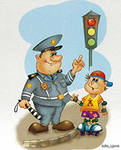 МОЯ УЛИЦАЗдесь,  на посту, в любое время, Дежурит ловкий постовой, Он управляет сразу всеми, Кто перед ним  на мостовой. Никто на  свете так не  может Одним движением  руки Остановить  поток  прохожих И  пропустить грузовики.С. МихалковДелаем   ребятам Предостережение: Выучите срочно ПРАВИЛА  ДВИЖЕНИЯ, Чтоб  не  волновались Каждый  день  родители, Чтоб спокойно мчались Улицей   водители!Ю. ЯковлевТри цвета есть у светофора,Они понятны для шофёра:Красный свет – проезда нет.Жёлтый – будь готов к пути.А зелёный свет – иди!С. МаршакМОЯ УЛИЦАЗдесь,  на посту, в любое время, Дежурит ловкий постовой, Он управляет сразу всеми, Кто перед ним  на мостовой. Никто на  свете так не  может Одним движением  руки Остановить  поток  прохожих И  пропустить грузовики.С. Михалков